河南省电化教育馆河南省电化教育馆关于转发《中央电化教育馆关于征集疫情防控期间“网络学习空间”主题应用案例的通知》的通知各省辖市、济源示范区、省直管县（市）电教馆：为贯彻落实习近平总书记对疫情防控工作的重要指示，切实做好延迟开学期间“停课不停学”的有关工作，充分利用“网络学习空间”保障疫情防控期间教育教学活动有序进行，加快推进网络学习空间建设与应用，中央电化教育馆面向全国中小学校征集疫情防控期间“网络学习空间”主题应用案例。现将通知转发给你们，请各地市（省直管县）根据征集内容要求（详见附件），遴选并择优推荐5-8个主题应用案例，于5月17日前将“疫情防控期间网络学习空间主题应用案例汇总表”电子版、加盖公章的汇总表扫描图像、 本市案例报送材料发至省馆联系人邮箱。联系人：河南省电化教育馆研究部  刘伟锋电话：0371-66324285   邮箱：hndjyjb@126.com附件：1.中央电化教育馆关于征集疫情防控期间“网络学习空间”主题应用案例的通知2.疫情防控期间“网络学习空间”主题应用案例汇总表 2020年4月15日河南省电化教育馆                    2020年4月16日印发附件1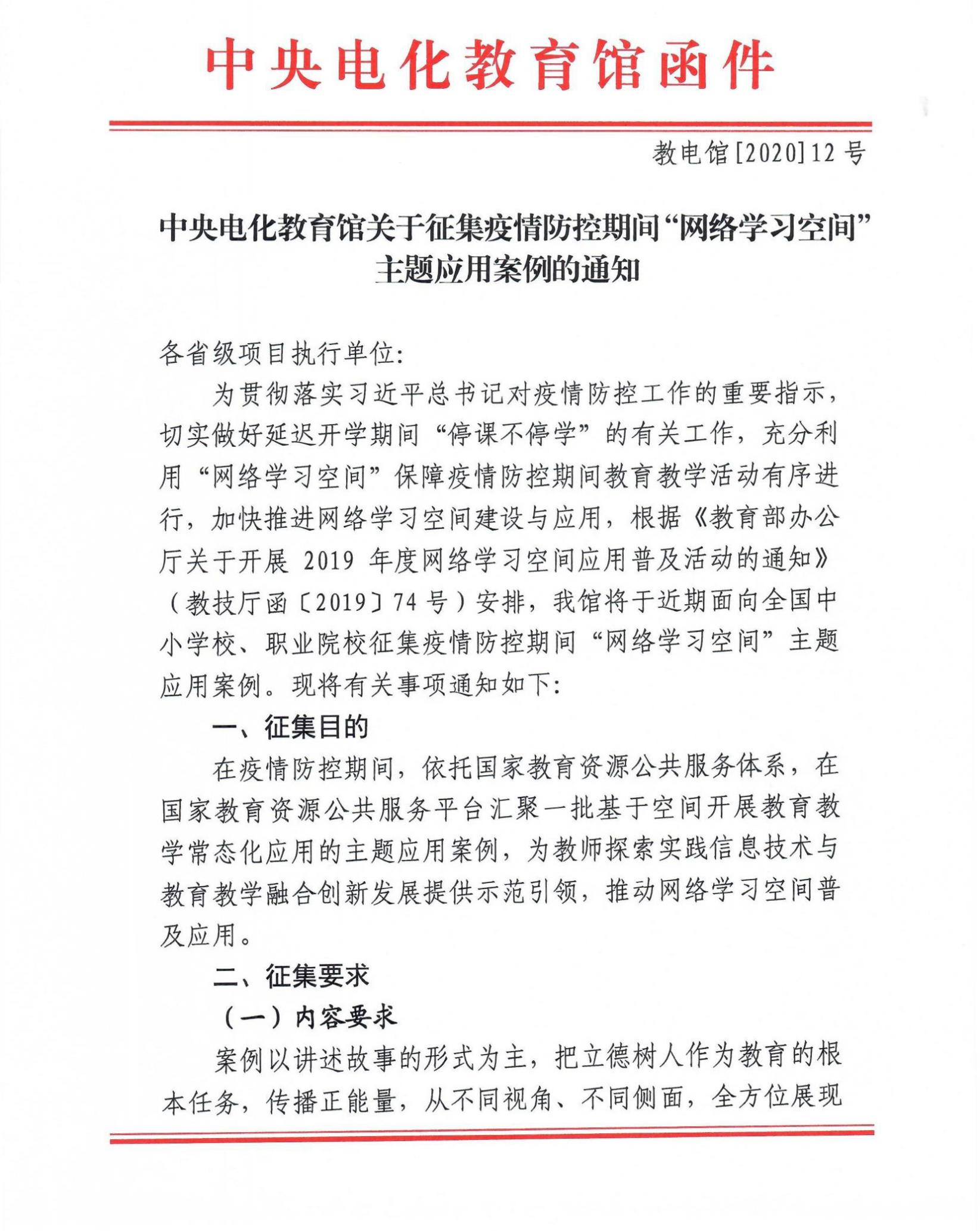 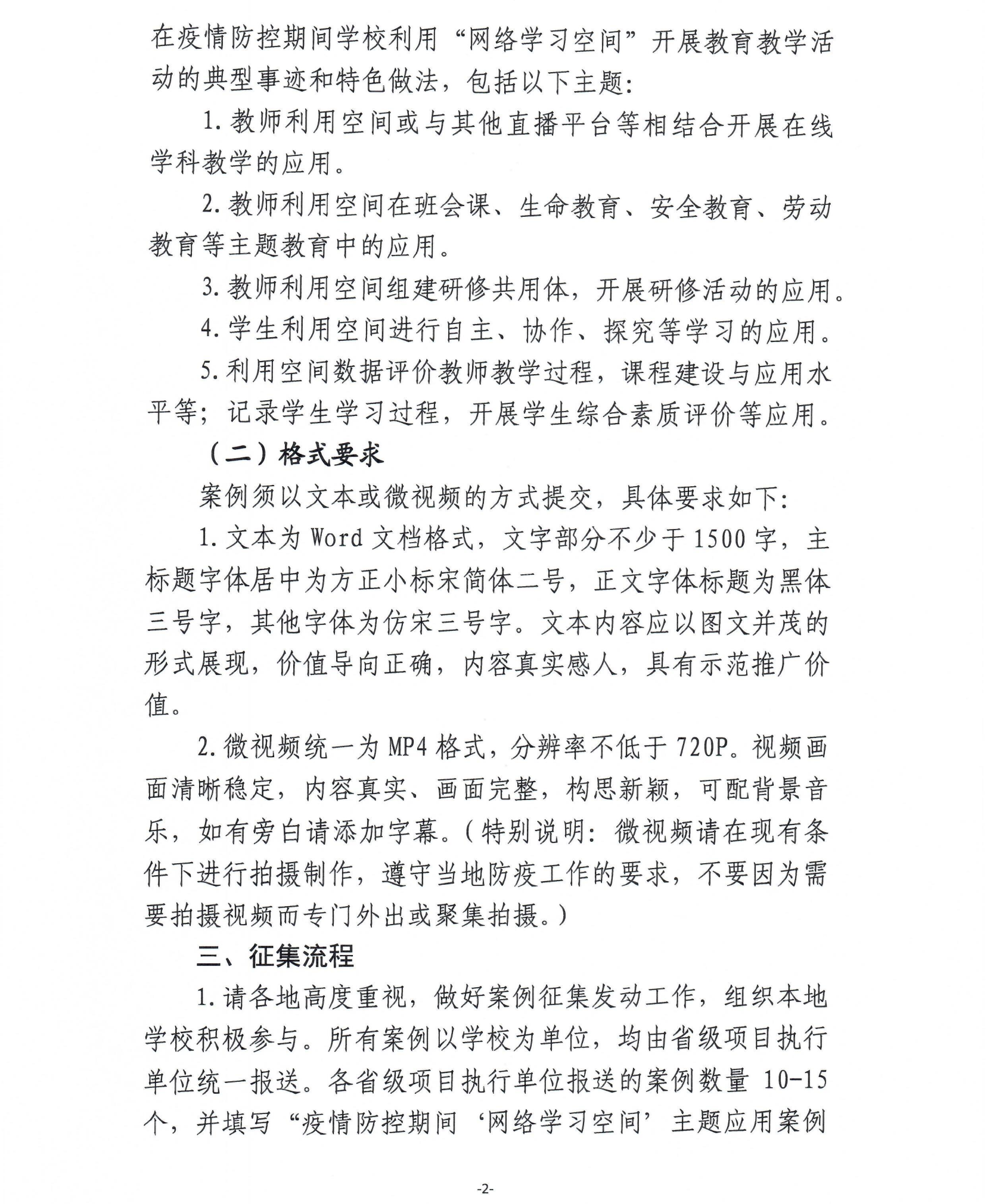 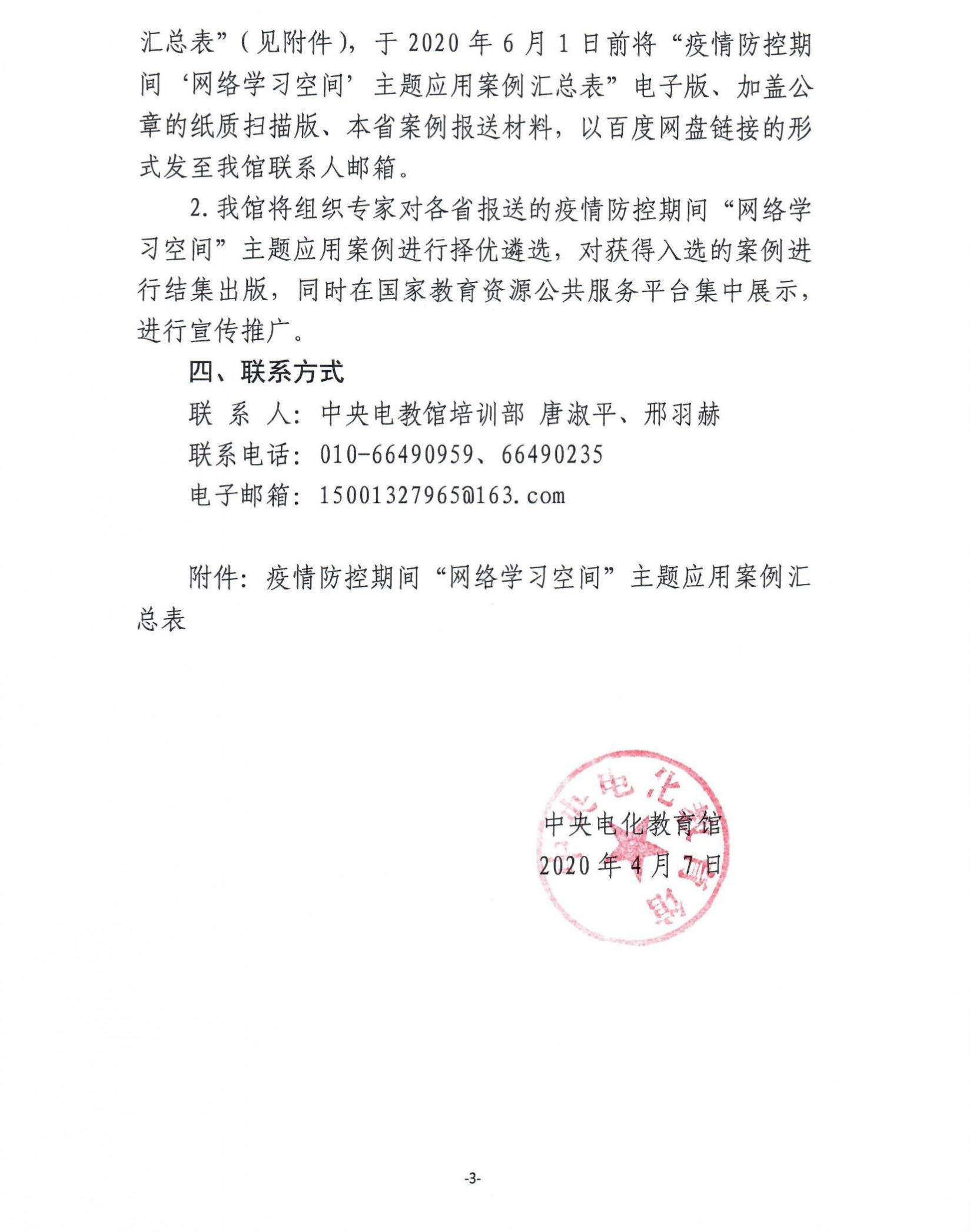 附件2疫情防控期间“网络学习空间”主题应用案例汇总表________市（省直管县）        报送人姓名：             联系电话：            市级电教部门（加盖公章）：年   月   日豫电教馆〔2020〕21号序号学校名称学校案例报送信息学校案例报送信息学校案例报送信息学校案例报送信息序号学校名称案例名称案例格式姓名手机号码